*namirnice se prilagođavaju za učenike kojima  je potreban prilagođen jelovnik*moguće su izmjene u jelovniku u slučaju potrebeLipanj, 2022. 					JELOVNIK                  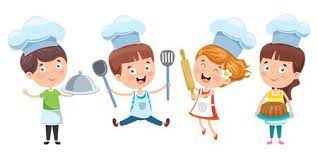 124RUČAK: odrezak u umakuPRILOG: pire krompir, kruhUŽINA: voćni jogurtRUČAK: tjestenina u umaku bolognesePRILOG: kruhUŽINA: voćeRUČAK: panirani oslićPRILOG: pire krompir, kruhUŽINA: sladoled678910RUČAK: pileći batakPRILOG: lešo povrće, cikla, kruhUŽINA: pudingRUČAK: mesne okruglice u umakuPRILOG: palenta, kruhUŽINA: voćeRUČAK: varivo od puretine i povrćaPRILOG: kruhUŽINA: sladoledRUČAK: varivo od mahuna s teletinomPRILOG:  kruhUŽINA: voćeRUČAK: riblji štapićiPRILOG: blitva s krompirom, kruhUŽINA: voće1314151617RUČAK: pečena piletinaPRILOG: povrće, kruhUŽINA: voćni jogurtRUČAK: kosani odrezakPRILOG: palenta, kruhUŽINA: voćeRUČAK: tjestenina u umaku bolognesePRILOG: zelena salata,  kruhUŽINA: voćeRUČAK: rižoto s plodovima moraPRILOG: zelena salata, kruhUŽINA: voće20RUČAK: varivo s povrćem PRILOG: kruhUŽINA: voće21RUČAK: juha, rižoto s junetinomPRILOG: cikla, kruhUŽINA: voće